Heavy Lift Spreader Bar Lifting Pad Eyes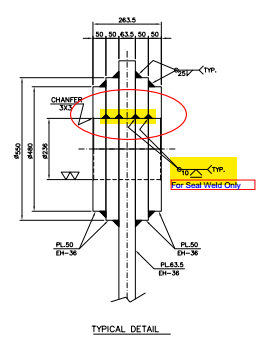 